Итоги областных соревнований по плаванию по программе «Веселый дельфин»	С 18 по 20 марта в г.Ростов -на -Дону прошли областные соревнований по плаванию по программе «Веселый дельфин».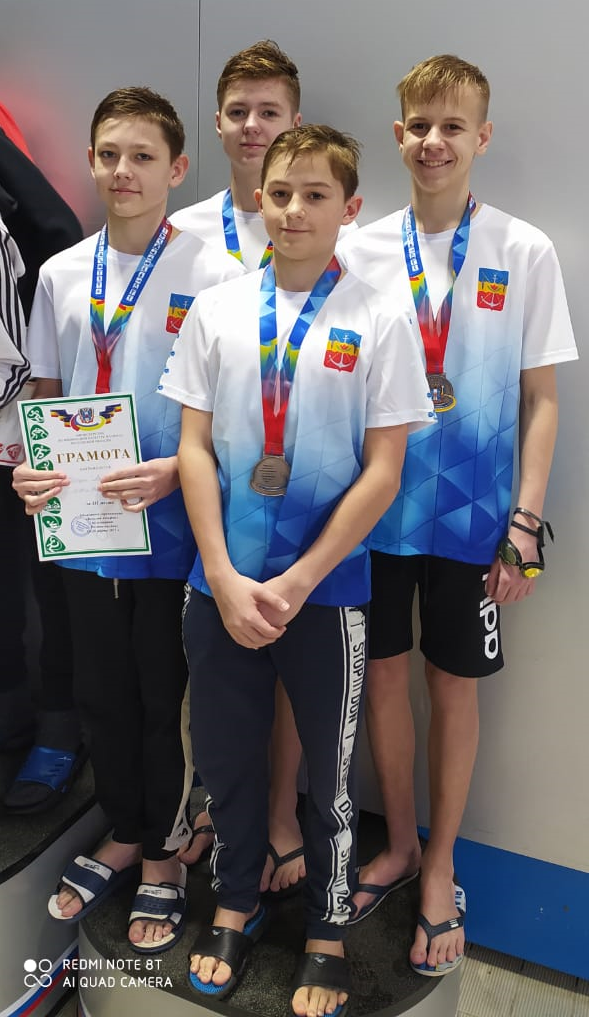 	В стартах приняли участие спортсмены всей Ростовской области в возрастных подгруппах 2007-2008 г.р юноши и 2009-2010 г.р девочки. 	Город  Волгодонск  представляли две команды «Волгодонск-1» и «Волгодонск -2», в состав которых вошли   пловцы спортивных школ СШОР №2 и СШОР №3.	Команда юношей «Волгодонск-1» в составе  воспитанников 	СШОР №3: Чечун Андрей, Фень Павел, Лукин Михаил, Белов Максим стала бронзовым призером в эстафетном плавании 4х50 м баттерфляй. Воспитанник тренера Горьковской Ирины Михайловны Михаил Лукин занял третье место на дистанции 100м баттерфляй и обновил рекорд СШОР №3 для юношей 12 лет.	По итогам соревнований из 23 команд «Волгодонск-1» занял 6 место, команда  «Волгодонск -2» на 12 месте . 	Призеров соревнований подготовили тренеры СШОР№3 Валентин Николаевич Писарев, ЗТР Вадим Николаевич Календарев, ИринаМихайловна Горьковская, Владимир Николаевич Авакумов.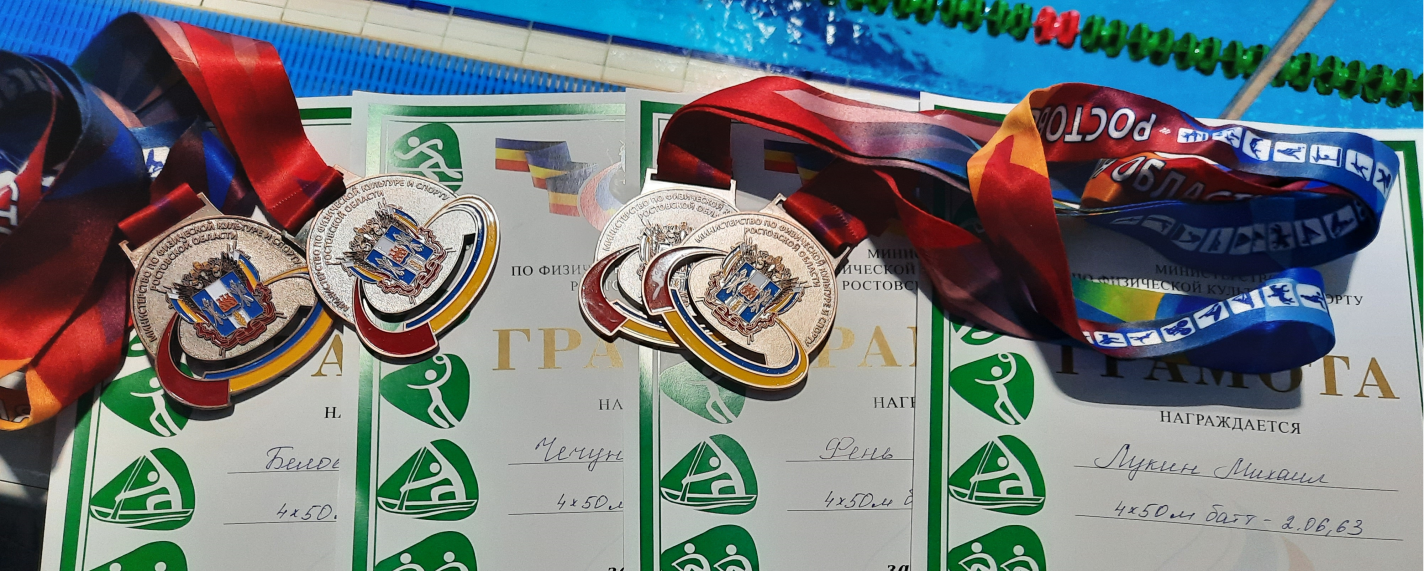 